Mental Health and Addictions Nursing Program Referral Form*Fax complete forms to 905-444-2551/ 1-855-787-4838PATIENT NAME: 	 Date of Birth (D/M/Y): 	Address:	City:	Postal	Code		Phone: `	 Other Phone #: 	Gender:	M	F	OtherHealth Card Number: (Required) 		Language:	Contact	Person/SDM/POA	(REQUIRED)	Name:		Signature: 	 Relationship:	 Phone:	Patient	Parent/Guardian has provided verbal consent for referral. Reason for Referral:(Required)	Please check all that apply:Capacity Building with School	 Safety Planning Illness Symptom Management	 Family Support Medication Management	Addiction Support Linkage to Community Support/ CounsellingHealthy Coping Skills DevelopmentPrimary Care Provider		Phone:	Referred By:	School Board	Primary Care Provider	Community Agency	HospitalOrganization Name: 	Referral Contact Name: 	Referral Contact Signature: 	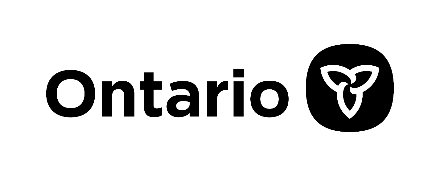 CE-MHAN-05 (08/22)Phone:	